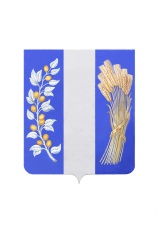 СОВЕТ ДЕПУТАТОВ МУНИЦИПАЛЬНОГО ОБРАЗОВАНИЯ«БИЧУРСКИЙ РАЙОН» РЕСПУБЛИКИ БУРЯТИЯБУРЯАД УЛАСАЙ «БЭШҮҮРЭЙ АЙМАГ» ГЭҺЭН НЮТАГАЙЗАСАГАЙ БАЙГУУЛАМЖЫН ҺУНГАМАЛНУУДАЙ ЗҮБЛЭЛ_____________________________________________________________________________РАСПОРЯЖЕНИЕО проведении внеочередной 2-й сессии Совета депутатов муниципального образования «Бичурский район» РБ седьмого созыва         В соответствии с Федеральным Законом от 06.10.2003 № 131-ФЗ «Об общих принципах организации местного самоуправления в Российской Федерации», Уставом Бичурского муниципального района Республики Бурятия, руководствуясь статьей 30 Регламента Совета депутатов муниципального образования «Бичурский район» Республики Бурятия, утвержденного решением Совета депутатов МО «Бичурский район» РБ от 30 сентября 2022 года № 429, на основании письма Главы МО «Бичурский район» от 13 октября 2023 года:Созвать внеочередную вторую сессию Совета депутатов муниципального образования «Бичурский район» РБ седьмого созыва 20 октября 2023 года. Определить, что внеочередная вторая сессия Совета депутатов муниципального образования «Бичурский район» РБ седьмого созыва будет проходить с 10 часов 00 минут. Внести на рассмотрение внеочередной второй сессии Совета депутатов муниципального образования «Бичурский район» РБ седьмого созыва следующие вопросы:О повестке второй внеочередной сессии Совета депутатов МО «Бичурский район» РБ седьмого созываО внесении изменений в решение Совета депутатов муниципального образования «Бичурский район» «О бюджете муниципального образования «Бичурский район» на 2023 год и плановый период 2024 и 2025 годов»О возможности выделения дополнительной потребности денежных средств из бюджета муниципального образования «Бичурский район» на 2023 год и плановый период 2024 и 2025 годовО даче согласия на принятие имущества в собственность муниципального образования «Бичурский район», передаваемого из государственной собственности Республики БурятияО даче согласия на принятие имущества в собственность муниципального образования «Бичурский район», передаваемого из государственной собственности Республики БурятияО даче согласия на принятие имущества в собственность муниципального образования «Бичурский район», передаваемого из государственной собственности Республики БурятияО включении в состав Совета представительных органов местного самоуправления при Народном Хурале Республики Бурятия О включении в состав Молодежной палаты при Народном Хурале Республики Бурятия         4. Настоящее распоряжение разместить на официальном сайте муниципального образования «Бичурский район» в сети Интернет.          Зам. Председателя Совета депутатов           МО «Бичурский район» РБ                                           Ю.Ю. Шоймполоваот «13» октября 2023 года  № 19